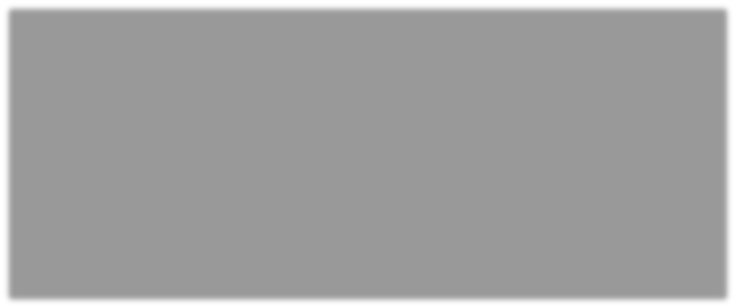 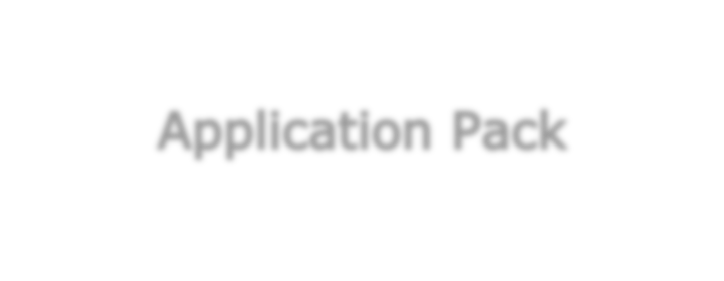 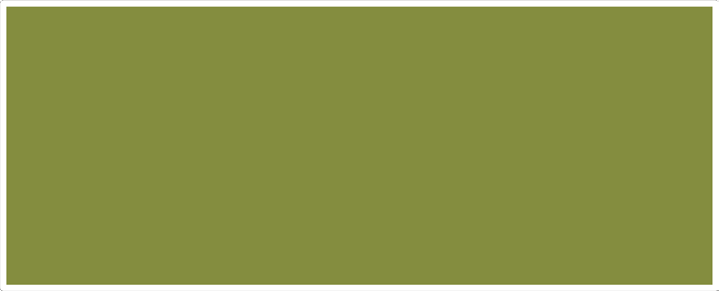 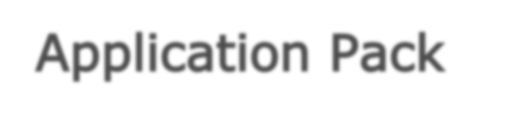 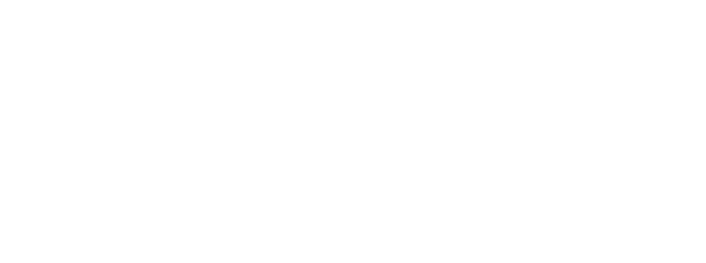 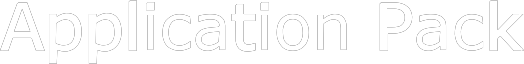 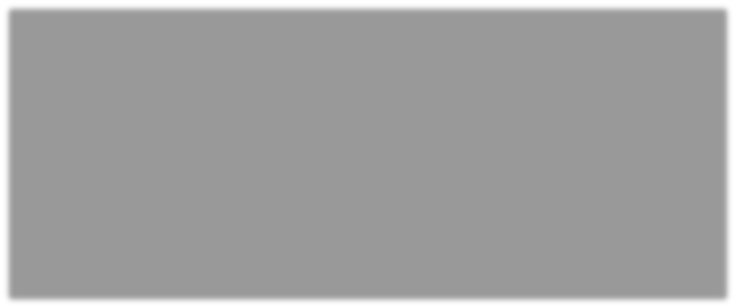 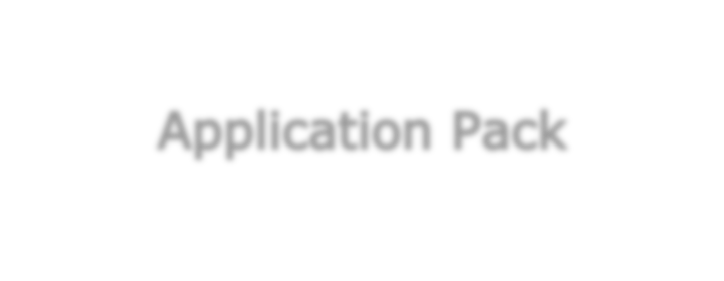 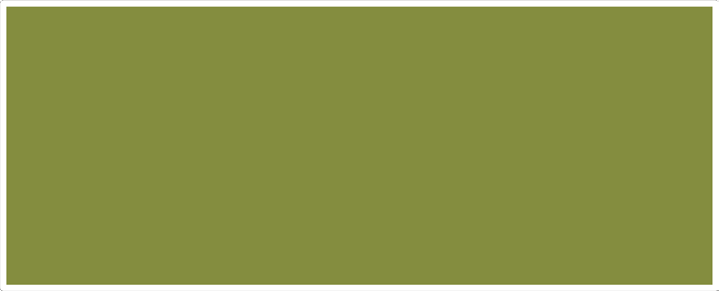 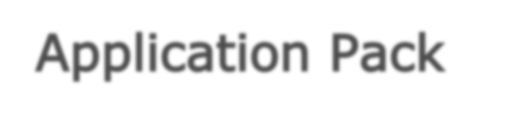 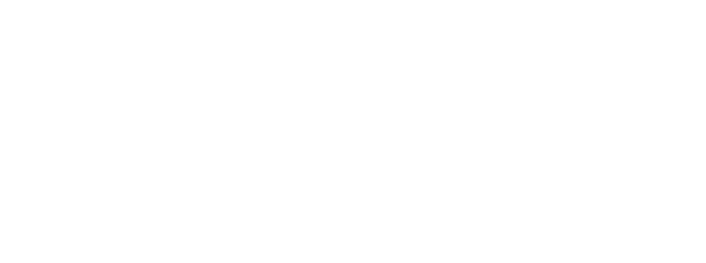 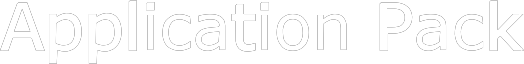 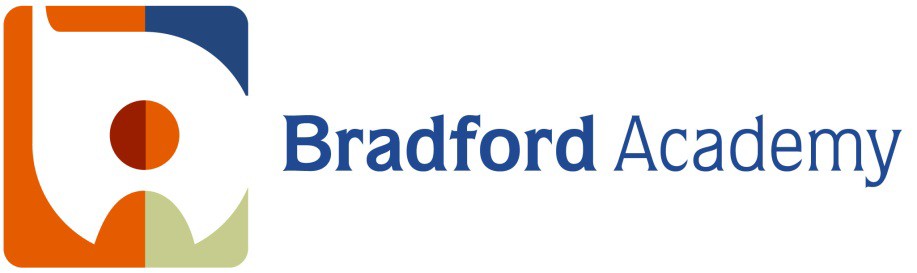 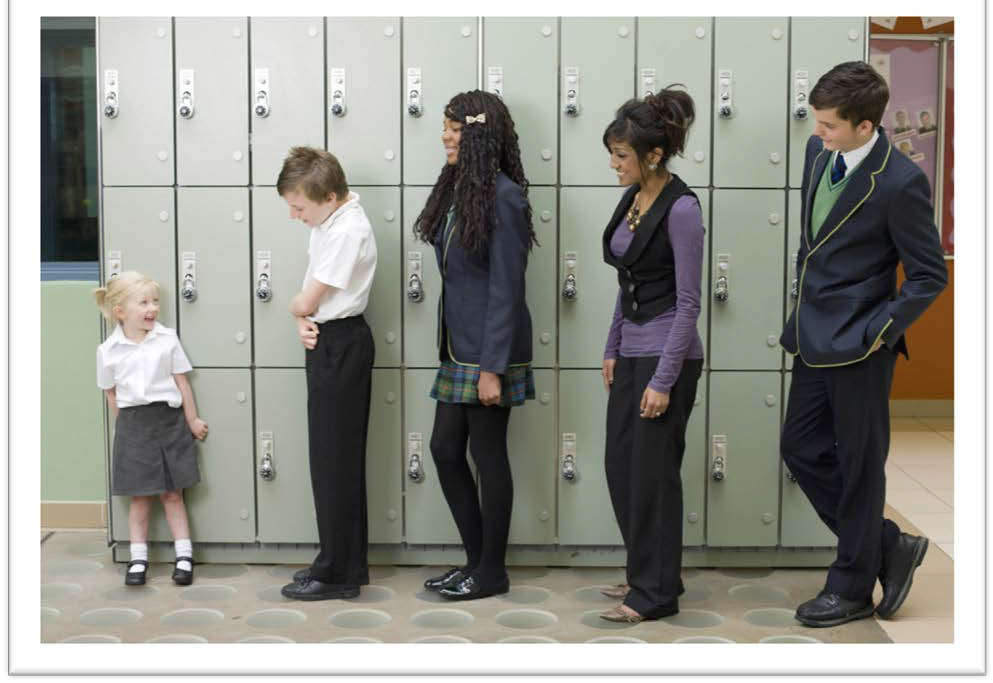 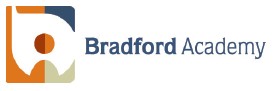 Contents• Letter from Executive Principal• Job Description• Person Specification• Information for ApplicantsDear ApplicantThank you for requesting details about a support role at Bradford Academy.I have lived and worked in Bradford throughout my teaching career.  It holds a vibrant, diverse community and possesses unique character.  Its diversity reflects Britain. The Academy plays an important part in preparing young people for life in our complex society. Students are prepared to be active participants in their own communities through developing relationships and understanding the importance of exercising their voice. We hold this dear and believe it to be a major reason behind our success. We are developing leaders for the future; both staff and students.You have shown interest in us at an exciting time.  We have recently celebrated our tenth anniversary and continue to be judged by Ofsted as a ‘good school’. Having expanded our age range with students from the ages of 2 to 19, you will appreciate that this is no mean feat and we don’t sit still. We invest in supporting our students and our teaching staff and we know that the various support roles are integral to our success.I have worked at the Academy since its inception and am incredibly proud of our achievements.  Success is down to working hard. We listen to each other. We do not shy away from challenge.Why do you want to work for this Academy? I would ask you reflect on the following:Your tenacity in being the best. Your sense of moral purpose. You need to be committed to improving the life chances of our students for whom educational success is the only secure route to raising the quality of their future lives. Can you demonstrate how you would contribute to our team to get results?  You get things done.We need colleagues who share our values and aspirations. Does this resonate with you? Are you inspired? Then start your journey and submit your application.Yours sincerely,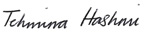 Tehmina HashmiExecutive PrincipalIf  you  would  like  more information  please  contact  our  HR  Department  on01274 256789 or by email to  recruitment@bradfordacademy.co.ukHLTA/Aspiring TeacherJob DescriptionPost Title:			HLTA/Aspiring TeacherSalary:				Unqualified TeacherStandard Hours:		Up to 37 hoursGeneral DescriptionThe Aspirant Teacher at Bradford Academy is expected to meet the professional standards for Higher Level Teaching Assistant (HLTA) as defined by the TDA and outlined below. These standards should be met in all aspects of their work, including cover lessons, intervention sessions and when providing in class support. The Aspirant Teacher will provide, as part of their core duties, cover for absent teachers for at least 11 periods a week.The Aspirant Teacher should have gained the status of Higher Level Teaching Assistant and/or be a graduate.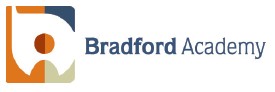 Information for ApplicantsJob DescriptionThis tells you the main responsibilities of the post and explains what we are looking for. It tells you about the personal and professional qualities you need for this post.  These criteria will be used to make the appointment.Person SpecificationThis specification sets out which criteria will be used to shortlist candidates for interview.VisitingWe welcome informal visits from all Applicants before they apply.  If you wish to do so, please contact recruitment@BradfordAcademy.co.uk to arrange an appointment.ApplyingIf you decide to apply for this post please complete the enclosed application form.  Your formal letter of application (supporting statement) should be no longer than 3 sides of A4 and should address the selection criteria and competences detailed in the person specification. The Academy must receive a signed copy of the form.Please email to;recruitment@BradfordAcademy.co.ukOrPost to HR, Bradford Academy, Teasdale Street, Bradford, BD4 7QJ.InterviewsShortlisted candidates will be contacted within two weeks of the closing date.All appointments will be subject to satisfactory DBS/ISA registration and reference checks.Professional attributesThose awarded HLTA status must demonstrate, through their practice, that they:have high expectations of children and young people with a commitment to helping them fulfil their potentialestablish fair, respectful, trusting, supportive and constructive relationships with children and young peopledemonstrate the positive values, attitudes and behaviour they expect from children and young peoplecommunicate effectively and sensitively with children, young people, colleagues, parents and carersrecognise and respect the contribution that parents and carers can make to the development and well-being of children and young peopledemonstrate a commitment to collaborative and cooperative working with colleaguesimprove their own knowledge and practice including responding to advice and feedbackProfessional knowledge and understandingThose awarded HLTA status must demonstrate, through their practice, that they:understand the key factors that affect children and young people’s learning and progressknow how to contribute to effectivepersonalised provision by taking practical account of diversityhave sufficient understanding of their area(s) of expertise to support the development, learning and progress of children and young peoplehave achieved a nationally recognised qualification at level 2 or above in English / literacy and mathematics/numeracyknow how to use ICT to support their professional activitiesknow how statutory and non-statutory frameworks for the school curriculum relate to the age and ability ranges of the learners they supportEarly Years specifically the Early Years Foundation stage expectations for 2- 4 years.understand the objectives, content and intended outcomes for the learning activities in which they are involvedknow how to support learners in accessing the curriculum in accordance with the special educational needs (SEN) code of practice and disabilities legislationknow how other frameworks, that support the development and well-being of children and young people, impact upon their practiceProfessional skillsTeaching and learning activities must take place under the direction and supervision of an assigned teacher and in accordance with arrangements made by the Principal of the Academy.Planning and expectationsThose awarded HLTA status must demonstrate, through their practice, that they:use their area(s) of expertise to contribute to the planning and preparation of learning activitiesuse their area(s) of expertise to plan their role in learning activitiesdevise clearly structured activities that interest and motivate learners and advance their learningplan how they will support the inclusion of the children and young people in the learning activitiescontribute to the selection and preparation of resources suitable for children and young people’s interests and abilitiesMonitoring and assessmentThose awarded HLTA status must demonstrate, through their practice, that they:monitor learners’ responses to activities and modify the approach accordinglymonitor learners’ progress in order to provide focused support and feedbacksupport the evaluation of learners’ progress using a range of assessment techniquescontribute to maintaining and analysing records of learners’ progressTeaching and learning activitiesThose awarded HLTA status must demonstrate, through their practice, that they:use effective strategies to promote positive behaviourrecognise and respond appropriately to situations that challenge equality of opportunityuse their ICT skills to advance learningadvance learning when working with individualsadvance learning when working with small groupsadvance learning when working with whole classes without the presence of the assigned teacherorganise and manage learning activities in ways which keep learners safedirect the work, where relevant, of other adults in supporting learning